	Letter of Commitment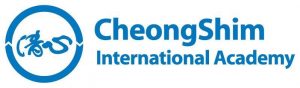 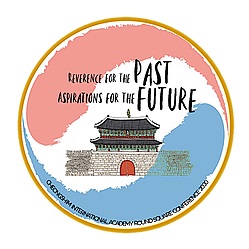 Dear CheongShim International Academy,By signing this document, I ________________________ (name), acting as representative of _____________________________ (school), do hereby formally commit to attending CheongShim International Academy's 2020 Round Square Conference Reverance for the Past, Aspirations for the Future taking place on March 9th 2020 - March 14th 2020. I understand that by signing this document, I confirm that I have read and comprehend the cancellation policy available on the conference website. My signature here acts as confirmation of my school's agreement with the terms outlined in the cancellation policy. I therefore commit the following number of delegates to CheongShim's conference:Total number of student delegates: _________________ (Up to 5)Total number of adult delegates: ___________________ (Up to 2)Signed: ________________________________________(Round Square Representative)	________________________________________(Head of School)School: ________________________________________Date: 	________________________________________